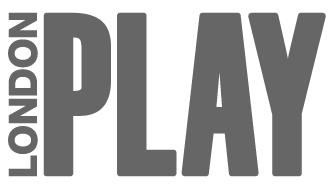 [Organiser address][Organiser e-mail address]       [Organiser phone number]DateDear Neighbour, Play Street Taster Session on our street for London Car Free DaySome of us on_______________________[street] are keen to run a Play Street ‘Taster’ Session in our road on XXXday XX September 2023, to celebrate Car Free Day, This will be a great opportunity for us all to venture outside to play, socialise and enjoy the space of our street.  Hundreds of other roads across London will be doing the same. The Mayor is supporting the idea and the charity London Play is offering free games to participating streets. Everyone is included – tea drinking and chatting will be the main priority for many of us!We plan to apply to the council to close the road (to through traffic only) between____________ [time] and______________[time]. Road closure points will be marshalled throughout the event. Emergency access will be maintained, and residents who need to access the street by car during the session can do so, driving at walking speed.  The council needs to see that we have a good level of support on the street. Please let us know what you think by filling in and returning the slip below, or contact me by phone/email. Yours faithfully,[Signed name(s)/door numbers]Please complete and tear off this coupon and post through my letterbox at no XX………………………………………………………………………………………………………………………………………………PROPOSAL FOR A CAR FREE DAY PLAY STREET ON _________________[NAME OF STREET]Are you happy for a Play Street Taster Session to take place on our road on London Car Free Day 2023?					□Yes 	   □NoWould you like to attend the Play Street session? 	□Yes	   □NoWould you like to help organise the Play Street? 	□Yes 	   □NoName: ………………………………………………………………………………………………………………………………….Door number: ………………………………………………………………………………………………………………………Phone/e-mail (optional):…………………………………………………………………………………………………..…Signed: ………………………………………………………………………………………………………………………………….Comments: ……………………………………………………………………………………………………………………………